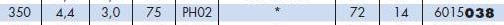 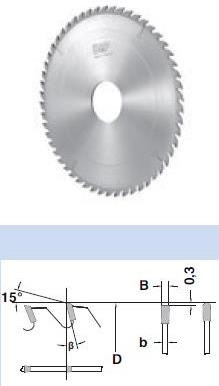 Код из 1САртикулНаименование/ Бренд/ПоставщикГабариты,Д*Ш*ВммМасса,грМатериалМесто установки/НазначениеF00377996015038Пила дисковая 350*4,4*75, PH02, Z=72, TFZ  (BSP)350*4,4*75, PH02, Z=72, TFZ  1500металлФорматно-раскроечные станки/ раскрой различных материаловF00377996015038350*4,4*75, PH02, Z=72, TFZ  1500металлФорматно-раскроечные станки/ раскрой различных материаловF00377996015038BSP   (Италия)350*4,4*75, PH02, Z=72, TFZ  1500металлФорматно-раскроечные станки/ раскрой различных материалов